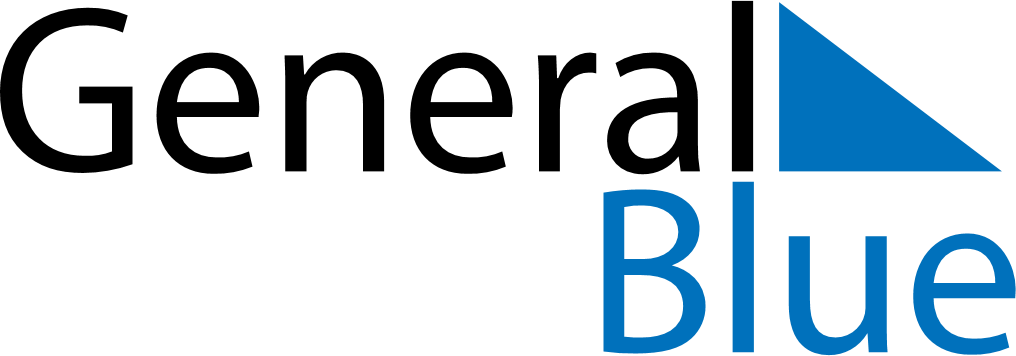 February 2020February 2020February 2020February 2020February 2020February 2020MozambiqueMozambiqueMozambiqueMozambiqueMozambiqueMozambiqueMondayTuesdayWednesdayThursdayFridaySaturdaySunday123456789Heroes’ Day1011121314151617181920212223242526272829NOTES